Приложение № 21
к приказу Роскомнадзора
от 03.06.2013 № 591В  Федеральную службу по надзору в сфере связи, информационных технологий и массовых коммуникаций   109074  г. Москва, Китайгородский пр.,  д.7,  стр.2ЗАЯВЛЕНИЕОбщество с ограниченной ответственностью  «СУПЕРХИТ» просит прекратить действие лицензии  № ХХХХХ  от  21 января 2014 г. на осуществление  деятельности в области радиовещания по основаниям,  предусмотренным  пунктом 1 части 13 ст. 20 Федерального закона от 04.05.2011 № 99-ФЗ   “О лицензировании отдельных видов деятельности”  (по решению лицензиата). Приложение:      оригинал лицензии, 3 л. .Генеральный директор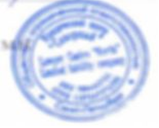 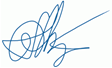 Иванов Иван Иванович